Прориси икон.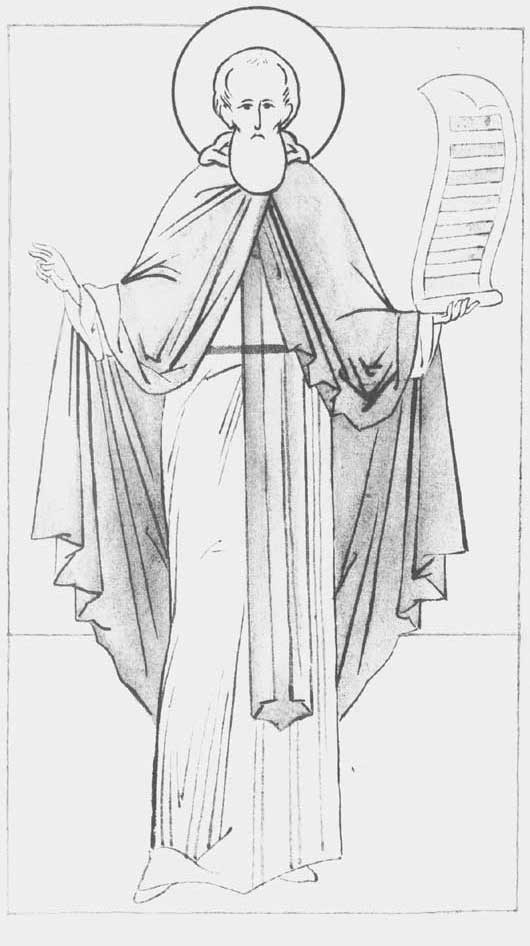 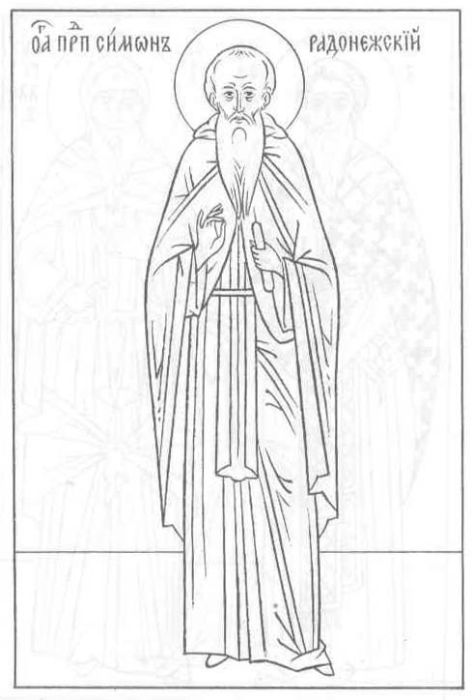 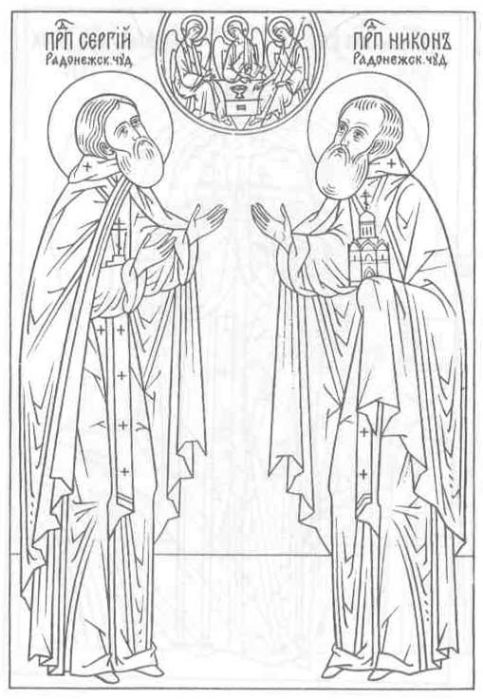 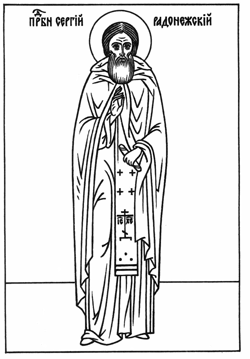 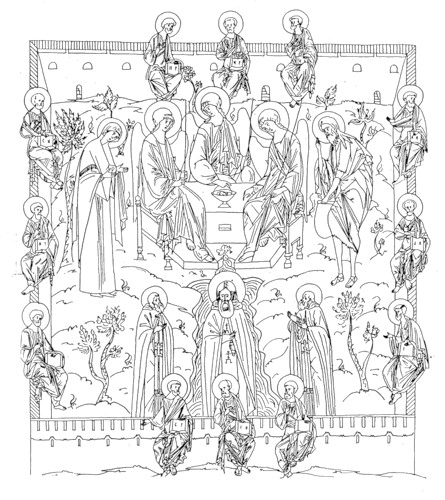 